    HIỆU TRƯỞNG   Nguyễn Thị ThứcUBND QUẬN LONG BIÊNTRƯỜNG TIỂU HỌC VIỆT HƯNG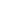 LỊCH CÔNG TÁC CHUNG CỦA TRƯỜNG(TUẦN 17 NĂM HỌC 2021-2022)TỪ NGÀY 26 ĐẾN NGÀY 31/12/21ThứBuổiNội dung công việc, thời gian, địa điểmBộ phận thực hiệnLãnh đạophụ tráchGV trực(Cả ngày)Các ND công việc bổ sungHai26S Chào cờ : TT phòng tránh TNTT và xâm hại trẻ em.- Đc Huy CB tiết thi GVG- Họp cấp ủy +BCH công đoàn- BGH rà soát đề Toán khối 1, 2, 3, 4, 5- GVCN các lớp ôn thi cuối HKI cho HS- TPT, GVCN- BGH, đc Huy+nhóm TA- Cấp ủy, BCH CĐĐ/c ThứcChương Hai26C- Họp giao ban HT- Đc Huy CB tiết thi GVG- BGH rà soát đề Toán khối 1, 2, 3, 4, 5- GVCN các lớp ôn thi cuối HKI cho HS- Đc ThứcĐC Liên, Yến, đc Huy+nhóm TA, Tú, GVCNĐ/c ThứcChương Ba27S- Đc Huy CB tiết thi GVG- BGH rà soát đề TVV khối 1, 2, 3, 4, 5- GVCN các lớp ôn thi cuối HKI cho HS- BGH, đc Huy, Tú, GVTA, GVCNGVCNĐ/c Thức HạnhBa27C14h: Dự CĐ TV tại TH Long Biên - Họp BCH Đảng ủy phường- BGH rà soát đề TV khối 1, 2, 3, 4, 5- GVCN các lớp ôn thi cuối HKI cho HSĐC Liên, GiangĐc ThứcBGHĐ/c Thức HạnhTư28S- Đc Huy CB tiết thi GVG- GVCN các lớp ôn thi cuối HKI cho HSBGH, GVTATA Đ/c Thức Bùi HươngTư28C- Đc Huy CB tiết thi GVG- Hội nghị tập huấn phần mềm sổ tay đảng viên điện tử- GVCN các lớp ôn thi cuối HKI cho HSBGH, đc Huy, GVTAĐc Thức, ChươngĐ/c Thức Bùi HươngNăm29S8h: Đc Huy thi GVG tại 5A48h: Thi cuối kỳ Toán 1, 2, 3, 4, 5- BGH, GVCN- Đc Huy, GVTAĐ/c Thức ÁnhNăm29C- GVCN các lớp ôn thi cuối HKI cho HSGVCN Đ/c Thức ÁnhSáu30S8h: Thi cuối kỳ môn TV1, 2, 3, 4, 5 - BGH, GVCN Đ/c Thức Thu TrangSáu30CHoàn thiện hồ sơ công việc tuần 17Lên lịch công tác tuần 18. - BGH, TTCMĐ/c Thức Thu TrangBảy31S-CTổng vệ sinh cuối tuần diệt bọ gậy, phòng SXHĐ/c Thức  CN01S - CNghỉ Tết dương lịch